План урока по математикеШкола: Школа: Школа: Школа: Школа: Школа: Школа: Дата:«____»____________20___г.Дата:«____»____________20___г.Дата:«____»____________20___г.Дата:«____»____________20___г.ФИО учителя: ФИО учителя: ФИО учителя: Класс: 5 «____» класс.Класс: 5 «____» класс.Класс: 5 «____» класс.Класс: 5 «____» класс.Количество присутствующих:                         отсутствующих:Количество присутствующих:                         отсутствующих:Количество присутствующих:                         отсутствующих:Тема урока:Тема урока:Тема урока:Тема урока:Решение примеров Решение примеров Решение примеров Цели обучения, которые достигаются на данном уроке (ссылка на учебную программу):Цели обучения, которые достигаются на данном уроке (ссылка на учебную программу):Цели обучения, которые достигаются на данном уроке (ссылка на учебную программу):Цели обучения, которые достигаются на данном уроке (ссылка на учебную программу):Цели обучения, которые достигаются на данном уроке (ссылка на учебную программу):Цели обучения, которые достигаются на данном уроке (ссылка на учебную программу):Цели обучения, которые достигаются на данном уроке (ссылка на учебную программу):5.3.1.4 усвоить понятия угла и его градусной меры, обозначать и сравнивать углы;5.3.1.5 различать виды углов (острый, прямой, тупой, развёрнутый, полный);5.3.3.1 измерять углы с помощью транспортира;5.3.3.2 строить углы с заданной градусной мерой с помощью транспортира;5.3.3.3 решать задачи на нахождение градусной меры угла, на сравнение углов5.3.1.4 усвоить понятия угла и его градусной меры, обозначать и сравнивать углы;5.3.1.5 различать виды углов (острый, прямой, тупой, развёрнутый, полный);5.3.3.1 измерять углы с помощью транспортира;5.3.3.2 строить углы с заданной градусной мерой с помощью транспортира;5.3.3.3 решать задачи на нахождение градусной меры угла, на сравнение углов5.3.1.4 усвоить понятия угла и его градусной меры, обозначать и сравнивать углы;5.3.1.5 различать виды углов (острый, прямой, тупой, развёрнутый, полный);5.3.3.1 измерять углы с помощью транспортира;5.3.3.2 строить углы с заданной градусной мерой с помощью транспортира;5.3.3.3 решать задачи на нахождение градусной меры угла, на сравнение углов5.3.1.4 усвоить понятия угла и его градусной меры, обозначать и сравнивать углы;5.3.1.5 различать виды углов (острый, прямой, тупой, развёрнутый, полный);5.3.3.1 измерять углы с помощью транспортира;5.3.3.2 строить углы с заданной градусной мерой с помощью транспортира;5.3.3.3 решать задачи на нахождение градусной меры угла, на сравнение углов5.3.1.4 усвоить понятия угла и его градусной меры, обозначать и сравнивать углы;5.3.1.5 различать виды углов (острый, прямой, тупой, развёрнутый, полный);5.3.3.1 измерять углы с помощью транспортира;5.3.3.2 строить углы с заданной градусной мерой с помощью транспортира;5.3.3.3 решать задачи на нахождение градусной меры угла, на сравнение углов5.3.1.4 усвоить понятия угла и его градусной меры, обозначать и сравнивать углы;5.3.1.5 различать виды углов (острый, прямой, тупой, развёрнутый, полный);5.3.3.1 измерять углы с помощью транспортира;5.3.3.2 строить углы с заданной градусной мерой с помощью транспортира;5.3.3.3 решать задачи на нахождение градусной меры угла, на сравнение углов5.3.1.4 усвоить понятия угла и его градусной меры, обозначать и сравнивать углы;5.3.1.5 различать виды углов (острый, прямой, тупой, развёрнутый, полный);5.3.3.1 измерять углы с помощью транспортира;5.3.3.2 строить углы с заданной градусной мерой с помощью транспортира;5.3.3.3 решать задачи на нахождение градусной меры угла, на сравнение угловЦели урока:Цели урока:Сформировать практические навыки определения прямого и непрямого угла при помощи треугольника и без него;Сформировать практические навыки определения прямого и непрямого угла при помощи треугольника и без него;Сформировать практические навыки определения прямого и непрямого угла при помощи треугольника и без него;Сформировать практические навыки определения прямого и непрямого угла при помощи треугольника и без него;Сформировать практические навыки определения прямого и непрямого угла при помощи треугольника и без него;Критерии успехаКритерии успехаУмеют   выполнять измерять  углы, работать с чертежными инструментами, умений обобщать; развитие качеств мышления: гибкость, целенаправленность, критичность Умеют   выполнять измерять  углы, работать с чертежными инструментами, умений обобщать; развитие качеств мышления: гибкость, целенаправленность, критичность Умеют   выполнять измерять  углы, работать с чертежными инструментами, умений обобщать; развитие качеств мышления: гибкость, целенаправленность, критичность Умеют   выполнять измерять  углы, работать с чертежными инструментами, умений обобщать; развитие качеств мышления: гибкость, целенаправленность, критичность Умеют   выполнять измерять  углы, работать с чертежными инструментами, умений обобщать; развитие качеств мышления: гибкость, целенаправленность, критичность Привитие ценностей Привитие ценностей Ценности, основанные на национальной идее «Мәңгілік ел»: казахстанский патриотизм и гражданская ответственность; уважение; сотрудничество; труд и творчество; открытость; образование в течение всей жизни.Ценности, основанные на национальной идее «Мәңгілік ел»: казахстанский патриотизм и гражданская ответственность; уважение; сотрудничество; труд и творчество; открытость; образование в течение всей жизни.Ценности, основанные на национальной идее «Мәңгілік ел»: казахстанский патриотизм и гражданская ответственность; уважение; сотрудничество; труд и творчество; открытость; образование в течение всей жизни.Ценности, основанные на национальной идее «Мәңгілік ел»: казахстанский патриотизм и гражданская ответственность; уважение; сотрудничество; труд и творчество; открытость; образование в течение всей жизни.Ценности, основанные на национальной идее «Мәңгілік ел»: казахстанский патриотизм и гражданская ответственность; уважение; сотрудничество; труд и творчество; открытость; образование в течение всей жизни.МежпредметныесвязиМежпредметныесвязиВзаимосвязь с предметами: музыка, история и информатикаВзаимосвязь с предметами: музыка, история и информатикаВзаимосвязь с предметами: музыка, история и информатикаВзаимосвязь с предметами: музыка, история и информатикаВзаимосвязь с предметами: музыка, история и информатикаНавыки использования ИКТ Навыки использования ИКТ На данном уроке учащиеся используют флеш-презентацию, которую можно загрузить на планшет или мобильный телефон через QR-кодНа данном уроке учащиеся используют флеш-презентацию, которую можно загрузить на планшет или мобильный телефон через QR-кодНа данном уроке учащиеся используют флеш-презентацию, которую можно загрузить на планшет или мобильный телефон через QR-кодНа данном уроке учащиеся используют флеш-презентацию, которую можно загрузить на планшет или мобильный телефон через QR-кодНа данном уроке учащиеся используют флеш-презентацию, которую можно загрузить на планшет или мобильный телефон через QR-кодПредварительные знанияПредварительные знанияУчащиеся могут строить углы, работать с транспортиромУчащиеся могут строить углы, работать с транспортиромУчащиеся могут строить углы, работать с транспортиромУчащиеся могут строить углы, работать с транспортиромУчащиеся могут строить углы, работать с транспортиромХод урокаХод урокаХод урокаХод урокаХод урокаХод урокаХод урокаЭтапы урокаЗапланированная деятельность на урокеЗапланированная деятельность на урокеЗапланированная деятельность на урокеЗапланированная деятельность на урокеЗапланированная деятельность на урокеРесурсыНачало урока      2 мин5 минОрганизационный момент. Приветствует учеников. Здравствуйте, ребята! Садитесь. Один великий учёный сказал: «Предмет математики настолько серьёзен, что полезно не упускать случая, сделать его немного занимательным».   (Блез Паскаль)                   Задача, конечно не слишком простая                   Играя учить и учиться играя.                   Но если с учёбой сложить развлеченье,                    То праздником станет наше ученье.Итак, я вам желаю сегодня хорошего настроения и плодотворной работы. Но вначале откройте тетради, проверим дом.задание.Проверка пройденного материала. Проверка домашнего задания. Какой номер вам нужно было выполнить? Давайте проверим правильность решения:№ 12221) ∠EFK = ∠EFN - ∠KFN                             2) ∠EFK = ∠PFK - ∠PFE    ∠EFK = 90°- 55° = 35°                                       ∠EFK = 115°- 90° = 25°А сейчас мы с вами разгадаем кроссворд и узнаем с чем мы сегодня будем работать. (слайд 1) Сегодня на уроке мы закрепим умения и навыки решения примеров на углы, что послужит вам хорошей основой при изучении следующей темы.  Слайд 2. Что такое угол? Назовите вершину и стороны угла.Слайд 3. Виды углов. 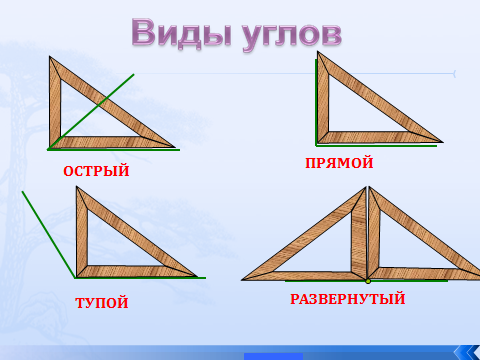 Организационный момент. Приветствует учеников. Здравствуйте, ребята! Садитесь. Один великий учёный сказал: «Предмет математики настолько серьёзен, что полезно не упускать случая, сделать его немного занимательным».   (Блез Паскаль)                   Задача, конечно не слишком простая                   Играя учить и учиться играя.                   Но если с учёбой сложить развлеченье,                    То праздником станет наше ученье.Итак, я вам желаю сегодня хорошего настроения и плодотворной работы. Но вначале откройте тетради, проверим дом.задание.Проверка пройденного материала. Проверка домашнего задания. Какой номер вам нужно было выполнить? Давайте проверим правильность решения:№ 12221) ∠EFK = ∠EFN - ∠KFN                             2) ∠EFK = ∠PFK - ∠PFE    ∠EFK = 90°- 55° = 35°                                       ∠EFK = 115°- 90° = 25°А сейчас мы с вами разгадаем кроссворд и узнаем с чем мы сегодня будем работать. (слайд 1) Сегодня на уроке мы закрепим умения и навыки решения примеров на углы, что послужит вам хорошей основой при изучении следующей темы.  Слайд 2. Что такое угол? Назовите вершину и стороны угла.Слайд 3. Виды углов. Организационный момент. Приветствует учеников. Здравствуйте, ребята! Садитесь. Один великий учёный сказал: «Предмет математики настолько серьёзен, что полезно не упускать случая, сделать его немного занимательным».   (Блез Паскаль)                   Задача, конечно не слишком простая                   Играя учить и учиться играя.                   Но если с учёбой сложить развлеченье,                    То праздником станет наше ученье.Итак, я вам желаю сегодня хорошего настроения и плодотворной работы. Но вначале откройте тетради, проверим дом.задание.Проверка пройденного материала. Проверка домашнего задания. Какой номер вам нужно было выполнить? Давайте проверим правильность решения:№ 12221) ∠EFK = ∠EFN - ∠KFN                             2) ∠EFK = ∠PFK - ∠PFE    ∠EFK = 90°- 55° = 35°                                       ∠EFK = 115°- 90° = 25°А сейчас мы с вами разгадаем кроссворд и узнаем с чем мы сегодня будем работать. (слайд 1) Сегодня на уроке мы закрепим умения и навыки решения примеров на углы, что послужит вам хорошей основой при изучении следующей темы.  Слайд 2. Что такое угол? Назовите вершину и стороны угла.Слайд 3. Виды углов. Организационный момент. Приветствует учеников. Здравствуйте, ребята! Садитесь. Один великий учёный сказал: «Предмет математики настолько серьёзен, что полезно не упускать случая, сделать его немного занимательным».   (Блез Паскаль)                   Задача, конечно не слишком простая                   Играя учить и учиться играя.                   Но если с учёбой сложить развлеченье,                    То праздником станет наше ученье.Итак, я вам желаю сегодня хорошего настроения и плодотворной работы. Но вначале откройте тетради, проверим дом.задание.Проверка пройденного материала. Проверка домашнего задания. Какой номер вам нужно было выполнить? Давайте проверим правильность решения:№ 12221) ∠EFK = ∠EFN - ∠KFN                             2) ∠EFK = ∠PFK - ∠PFE    ∠EFK = 90°- 55° = 35°                                       ∠EFK = 115°- 90° = 25°А сейчас мы с вами разгадаем кроссворд и узнаем с чем мы сегодня будем работать. (слайд 1) Сегодня на уроке мы закрепим умения и навыки решения примеров на углы, что послужит вам хорошей основой при изучении следующей темы.  Слайд 2. Что такое угол? Назовите вершину и стороны угла.Слайд 3. Виды углов. Организационный момент. Приветствует учеников. Здравствуйте, ребята! Садитесь. Один великий учёный сказал: «Предмет математики настолько серьёзен, что полезно не упускать случая, сделать его немного занимательным».   (Блез Паскаль)                   Задача, конечно не слишком простая                   Играя учить и учиться играя.                   Но если с учёбой сложить развлеченье,                    То праздником станет наше ученье.Итак, я вам желаю сегодня хорошего настроения и плодотворной работы. Но вначале откройте тетради, проверим дом.задание.Проверка пройденного материала. Проверка домашнего задания. Какой номер вам нужно было выполнить? Давайте проверим правильность решения:№ 12221) ∠EFK = ∠EFN - ∠KFN                             2) ∠EFK = ∠PFK - ∠PFE    ∠EFK = 90°- 55° = 35°                                       ∠EFK = 115°- 90° = 25°А сейчас мы с вами разгадаем кроссворд и узнаем с чем мы сегодня будем работать. (слайд 1) Сегодня на уроке мы закрепим умения и навыки решения примеров на углы, что послужит вам хорошей основой при изучении следующей темы.  Слайд 2. Что такое угол? Назовите вершину и стороны угла.Слайд 3. Виды углов. ПрезентацияКритерии успехаумения преодолевать посильные трудности, чувства коллективизма, взаимовыручки и уважения друг к другу, умения вести диалог, аккуратности.умения преодолевать посильные трудности, чувства коллективизма, взаимовыручки и уважения друг к другу, умения вести диалог, аккуратности.умения преодолевать посильные трудности, чувства коллективизма, взаимовыручки и уважения друг к другу, умения вести диалог, аккуратности.умения преодолевать посильные трудности, чувства коллективизма, взаимовыручки и уважения друг к другу, умения вести диалог, аккуратности.умения преодолевать посильные трудности, чувства коллективизма, взаимовыручки и уважения друг к другу, умения вести диалог, аккуратности.Середина урока    3 мин10 мин7 мин	Работа по группам. 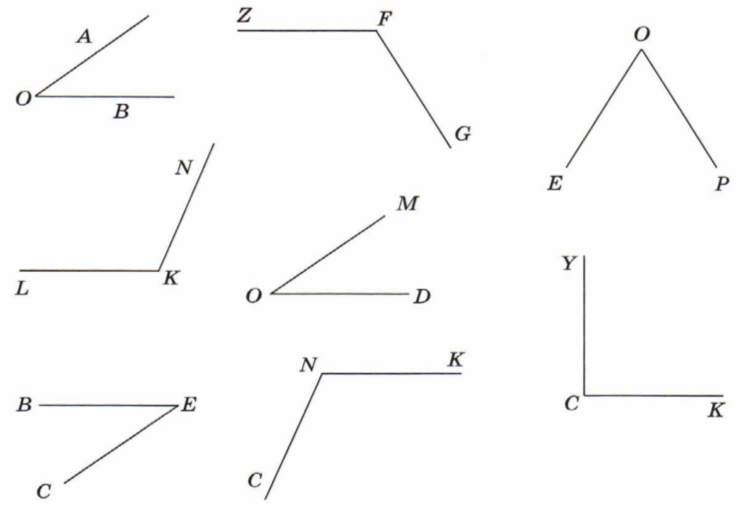 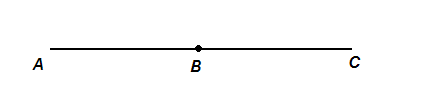 Групповая работа.I группа – Выберите из данных угольников прямоугольные.II группа – Выберите из данных угольников остроугольные.III группа – Выберите из данных угольников тупоугольные.IV группа - Выберите развернутые углы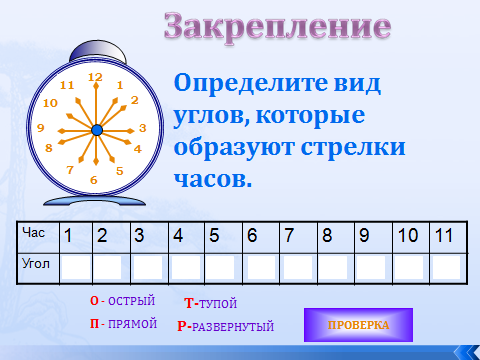 Практическая работа.- С помощью какого чертёжного инструмента можно чертить углы?-  что мы используем для построения и измерения углов? транспортир.- Я напомню вам, как нужно рассуждать, чтобы начертить разные углы (Слайд 13-17) Физкультминутка.Измерьте градусную меру углов на рисунках, запишите их.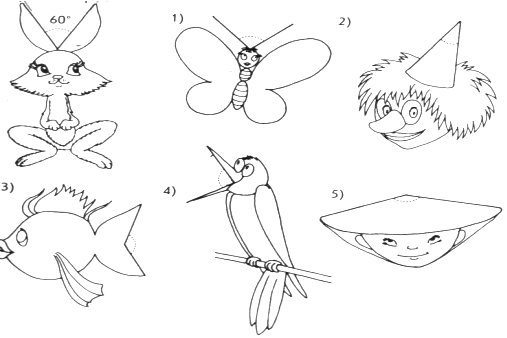 	Работа по группам. Групповая работа.I группа – Выберите из данных угольников прямоугольные.II группа – Выберите из данных угольников остроугольные.III группа – Выберите из данных угольников тупоугольные.IV группа - Выберите развернутые углыПрактическая работа.- С помощью какого чертёжного инструмента можно чертить углы?-  что мы используем для построения и измерения углов? транспортир.- Я напомню вам, как нужно рассуждать, чтобы начертить разные углы (Слайд 13-17) Физкультминутка.Измерьте градусную меру углов на рисунках, запишите их.	Работа по группам. Групповая работа.I группа – Выберите из данных угольников прямоугольные.II группа – Выберите из данных угольников остроугольные.III группа – Выберите из данных угольников тупоугольные.IV группа - Выберите развернутые углыПрактическая работа.- С помощью какого чертёжного инструмента можно чертить углы?-  что мы используем для построения и измерения углов? транспортир.- Я напомню вам, как нужно рассуждать, чтобы начертить разные углы (Слайд 13-17) Физкультминутка.Измерьте градусную меру углов на рисунках, запишите их.	Работа по группам. Групповая работа.I группа – Выберите из данных угольников прямоугольные.II группа – Выберите из данных угольников остроугольные.III группа – Выберите из данных угольников тупоугольные.IV группа - Выберите развернутые углыПрактическая работа.- С помощью какого чертёжного инструмента можно чертить углы?-  что мы используем для построения и измерения углов? транспортир.- Я напомню вам, как нужно рассуждать, чтобы начертить разные углы (Слайд 13-17) Физкультминутка.Измерьте градусную меру углов на рисунках, запишите их.	Работа по группам. Групповая работа.I группа – Выберите из данных угольников прямоугольные.II группа – Выберите из данных угольников остроугольные.III группа – Выберите из данных угольников тупоугольные.IV группа - Выберите развернутые углыПрактическая работа.- С помощью какого чертёжного инструмента можно чертить углы?-  что мы используем для построения и измерения углов? транспортир.- Я напомню вам, как нужно рассуждать, чтобы начертить разные углы (Слайд 13-17) Физкультминутка.Измерьте градусную меру углов на рисунках, запишите их.https://cloud.mail.ru/public/JmDC/cJxREq2JKрабочая тетрадькарточкислайдыКритерии успехаУчащиеся самостоятельно измеряют углы, записывают градусную меруУчащиеся самостоятельно измеряют углы, записывают градусную меруУчащиеся самостоятельно измеряют углы, записывают градусную меруУчащиеся самостоятельно измеряют углы, записывают градусную меруУчащиеся самостоятельно измеряют углы, записывают градусную меруКонец урока7 мин3 мин2 мин1 мин.Решение задач. Найдите указанные углы:1 группа.                                               2 группа 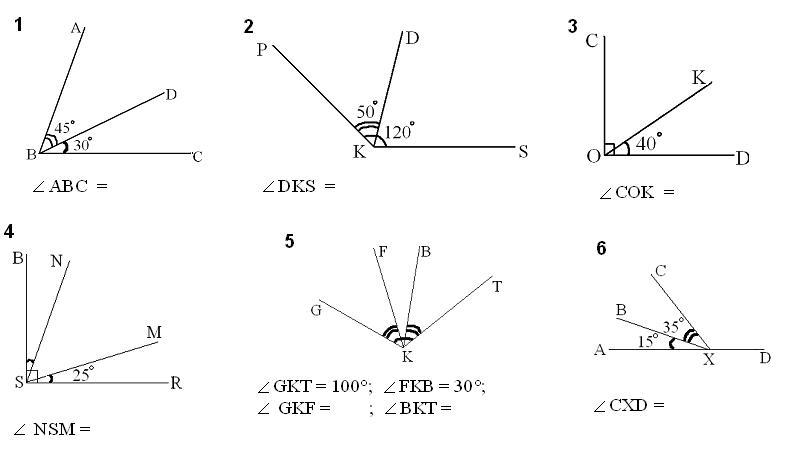 3 группа                                                 4 группаИгра: Внимание! Если я читаю верное утверждение, то Вы хлопаете в ладошки; если неверное, то поднимаете вверх руки.Единицы измерения углов: миллиметры, сантиметры?
Единицы измерения углов: миллиграммы, килограммы?
Единицы измерения углов: градусы, минуты?
Развёрнутый угол имеет градусную меру 100°?5) Развёрнутый угол имеет градусную меру 90°?6) Развёрнутый угол равен 180°?7) Прямой угол равен 160°?8) Прямой угол равен 90°?9) Острый угол больше прямого?10 )Острый угол равен прямому?11) Острый угол меньше прямого?12) Тупой угол меньше прямого?13) Тупой угол всегда больше прямого и меньше развёрнутого?14) Угол, меньше 90° называется острым?15) Угол, больше 90°, но меньший 180°, называется тупым углом?Дом.задание:   по учебнику  №  1227 стр.148                          Применение градусной меры угла  (слайд )Составим кластер, на столах у каждого лежат лист А4 и карточки с надписями.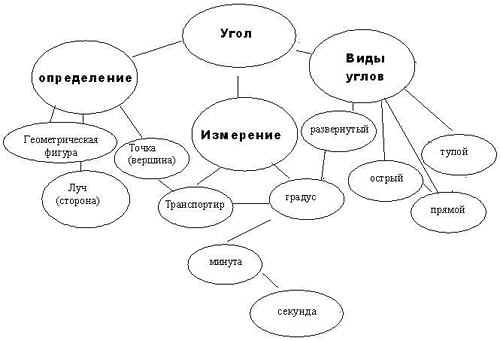 Рефлексия.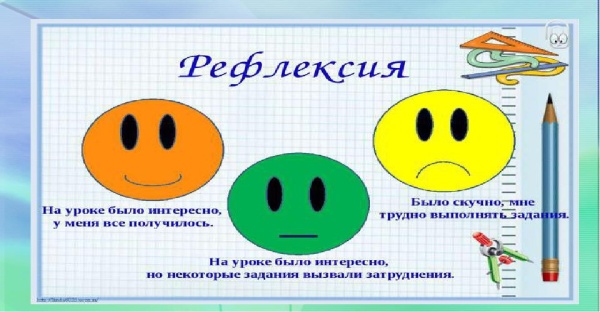 Решение задач. Найдите указанные углы:1 группа.                                               2 группа 3 группа                                                 4 группаИгра: Внимание! Если я читаю верное утверждение, то Вы хлопаете в ладошки; если неверное, то поднимаете вверх руки.Единицы измерения углов: миллиметры, сантиметры?
Единицы измерения углов: миллиграммы, килограммы?
Единицы измерения углов: градусы, минуты?
Развёрнутый угол имеет градусную меру 100°?5) Развёрнутый угол имеет градусную меру 90°?6) Развёрнутый угол равен 180°?7) Прямой угол равен 160°?8) Прямой угол равен 90°?9) Острый угол больше прямого?10 )Острый угол равен прямому?11) Острый угол меньше прямого?12) Тупой угол меньше прямого?13) Тупой угол всегда больше прямого и меньше развёрнутого?14) Угол, меньше 90° называется острым?15) Угол, больше 90°, но меньший 180°, называется тупым углом?Дом.задание:   по учебнику  №  1227 стр.148                          Применение градусной меры угла  (слайд )Составим кластер, на столах у каждого лежат лист А4 и карточки с надписями.Рефлексия.Решение задач. Найдите указанные углы:1 группа.                                               2 группа 3 группа                                                 4 группаИгра: Внимание! Если я читаю верное утверждение, то Вы хлопаете в ладошки; если неверное, то поднимаете вверх руки.Единицы измерения углов: миллиметры, сантиметры?
Единицы измерения углов: миллиграммы, килограммы?
Единицы измерения углов: градусы, минуты?
Развёрнутый угол имеет градусную меру 100°?5) Развёрнутый угол имеет градусную меру 90°?6) Развёрнутый угол равен 180°?7) Прямой угол равен 160°?8) Прямой угол равен 90°?9) Острый угол больше прямого?10 )Острый угол равен прямому?11) Острый угол меньше прямого?12) Тупой угол меньше прямого?13) Тупой угол всегда больше прямого и меньше развёрнутого?14) Угол, меньше 90° называется острым?15) Угол, больше 90°, но меньший 180°, называется тупым углом?Дом.задание:   по учебнику  №  1227 стр.148                          Применение градусной меры угла  (слайд )Составим кластер, на столах у каждого лежат лист А4 и карточки с надписями.Рефлексия.Решение задач. Найдите указанные углы:1 группа.                                               2 группа 3 группа                                                 4 группаИгра: Внимание! Если я читаю верное утверждение, то Вы хлопаете в ладошки; если неверное, то поднимаете вверх руки.Единицы измерения углов: миллиметры, сантиметры?
Единицы измерения углов: миллиграммы, килограммы?
Единицы измерения углов: градусы, минуты?
Развёрнутый угол имеет градусную меру 100°?5) Развёрнутый угол имеет градусную меру 90°?6) Развёрнутый угол равен 180°?7) Прямой угол равен 160°?8) Прямой угол равен 90°?9) Острый угол больше прямого?10 )Острый угол равен прямому?11) Острый угол меньше прямого?12) Тупой угол меньше прямого?13) Тупой угол всегда больше прямого и меньше развёрнутого?14) Угол, меньше 90° называется острым?15) Угол, больше 90°, но меньший 180°, называется тупым углом?Дом.задание:   по учебнику  №  1227 стр.148                          Применение градусной меры угла  (слайд )Составим кластер, на столах у каждого лежат лист А4 и карточки с надписями.Рефлексия.Решение задач. Найдите указанные углы:1 группа.                                               2 группа 3 группа                                                 4 группаИгра: Внимание! Если я читаю верное утверждение, то Вы хлопаете в ладошки; если неверное, то поднимаете вверх руки.Единицы измерения углов: миллиметры, сантиметры?
Единицы измерения углов: миллиграммы, килограммы?
Единицы измерения углов: градусы, минуты?
Развёрнутый угол имеет градусную меру 100°?5) Развёрнутый угол имеет градусную меру 90°?6) Развёрнутый угол равен 180°?7) Прямой угол равен 160°?8) Прямой угол равен 90°?9) Острый угол больше прямого?10 )Острый угол равен прямому?11) Острый угол меньше прямого?12) Тупой угол меньше прямого?13) Тупой угол всегда больше прямого и меньше развёрнутого?14) Угол, меньше 90° называется острым?15) Угол, больше 90°, но меньший 180°, называется тупым углом?Дом.задание:   по учебнику  №  1227 стр.148                          Применение градусной меры угла  (слайд )Составим кластер, на столах у каждого лежат лист А4 и карточки с надписями.Рефлексия.Критерии успехаОтвечают на вопросы учителя рассказывают, что узнали, знают, смогли.Делают самооценкуОтвечают на вопросы учителя рассказывают, что узнали, знают, смогли.Делают самооценкуОтвечают на вопросы учителя рассказывают, что узнали, знают, смогли.Делают самооценкуОтвечают на вопросы учителя рассказывают, что узнали, знают, смогли.Делают самооценкуОтвечают на вопросы учителя рассказывают, что узнали, знают, смогли.Делают самооценкуДифференциацияКаким образом Вы планируете оказать больше поддержки? Какие задачи Вы планируете поставить перед более способными учащимися?ДифференциацияКаким образом Вы планируете оказать больше поддержки? Какие задачи Вы планируете поставить перед более способными учащимися?ДифференциацияКаким образом Вы планируете оказать больше поддержки? Какие задачи Вы планируете поставить перед более способными учащимися?ОцениваниеКак Вы планируете проверить уровень усвоения материала учащимися?Используйте данный раздел для записи методов, которые Вы будете использовать для оценивания того, чему учащиеся научились во время урока.ОцениваниеКак Вы планируете проверить уровень усвоения материала учащимися?Используйте данный раздел для записи методов, которые Вы будете использовать для оценивания того, чему учащиеся научились во время урока.Здоровье и соблюдение техники безопасности

Здоровьесберегающие технологии.Используемые физминутки и активные виды деятельности.Здоровье и соблюдение техники безопасности

Здоровьесберегающие технологии.Используемые физминутки и активные виды деятельности.К концу урока учащиеся научатся:Проведите работу по самооцениванию учащихся спомощью Лестницы успеха в рабочей тетради.К концу урока учащиеся научатся:Проведите работу по самооцениванию учащихся спомощью Лестницы успеха в рабочей тетради.№1: СемьяПальцы обеих рук сжаты в кулак. Локти стоят на столе. Начиная с мизинца учащиеся постепенно раскрывают оба кулачка, поднимая по одному пальчику.Этот пальчик – бабушка.Этот пальчик – дедушка.Этот пальчик – папа.Этот пальчик – мама.Этот пальчик – я.Вот и вся моя семья.№1: СемьяПальцы обеих рук сжаты в кулак. Локти стоят на столе. Начиная с мизинца учащиеся постепенно раскрывают оба кулачка, поднимая по одному пальчику.Этот пальчик – бабушка.Этот пальчик – дедушка.Этот пальчик – папа.Этот пальчик – мама.Этот пальчик – я.Вот и вся моя семья.